Publicado en Valladolid el 14/06/2018 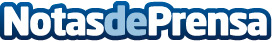 Cosmomedia, seleccionada para formar parte del registro oficial de Asesores Digitales de Red.esCosmomedia ha sido seleccionada para formar parte del registro oficial de Asesores Digitales de Red.es, entidad pública dependiente del Ministerio de Energía, Turismo y Agenda Digital. El Programa Asesores Digitales busca impulsar la transformación digital de las pymes, con consultorías especializadas que aceleren su innovación en el campo de las TIC. Gracias a los recursos de este plan, las pymes podrán contar con Asesores Digitales que orienten su actividad hacia el futuro tecnológicoDatos de contacto:Cosmo Media902103363Nota de prensa publicada en: https://www.notasdeprensa.es/cosmomedia-seleccionada-para-formar-parte-del Categorias: Marketing E-Commerce Software Otros Servicios Innovación Tecnológica Consultoría Digital http://www.notasdeprensa.es